OPENING HOURS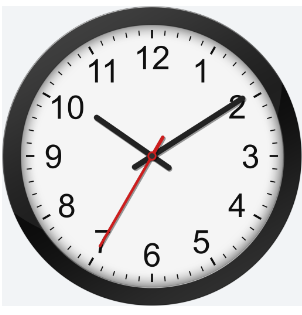 SWILLINGTON HEALTH PRACTICE 
ROTHWELL MARSH STREET  OULTON MEDICAL CENTRE  MONDAY8.00 am - 5.30 pmTUESDAY8.00 am - 5.30 pmWEDNESDAY8.00 am - 5.30 pmTHURSDAY8.00 am - 5.30 pmFRIDAY8.00 am - 5.30 pmMONDAY8.00 am - 6.00 pmUrgent Assessment Clinic Please register at Reception 8.00am – 9.30amTUESDAY7.00 am - 6.00 pmWEDNESDAY8.00 am - 6.00 pmUrgent Assessment Clinic Please register at Reception 8.00am – 9.30amTHURSDAY8.00 am - 6.00 pmFRIDAY8.00 am - 6.00 pmUrgent Assessment Clinic Please register at Reception 8.00am – 9.30amMONDAY8.00 am - 8.00 pm5.00 pm – 7.30 pm - Family Planning Clinic Urgent Assessment Clinic Please register at Reception 8.00am – 9.30amTUESDAY8.00 am - 6.00 pmUrgent Assessment Clinic Please register at Reception 8.00am – 9.30amWEDNESDAY8.00 am - 6.00 pmTHURSDAY8.00 am - 6.00 pmUrgent Assessment Clinic Please register at Reception 8.00am – 9.30amFRIDAY7.00 am - 6.00 pm